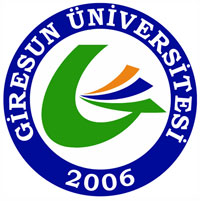 		                                                                  T.C.GİRESUN ÜNİVERSİTESİSAĞLIK BİLİMLERİ ENSTİTÜSÜ                                                                                                     BELGE İSTEME FORMUSAĞLIK BİLİMLER ENSTİTÜSÜ MÜDÜRLÜĞÜNE                 Enstitünüz……………………………….Anabilim Dalı Yüksek Lisans/Doktora öğrencisiyim.Aşağıda belirttiğim belgelerin verilmesi için gereğini arz ederim.  Saygılarımla.                                                                                                                                                                                 …/…/20..                                                                                                                               Adı Soyadı                                                                                                                                 İmzasıÖğrenci BelgesiNot DökümüAskerlik Tecil BelgesiÖğrenci No                          : …………………………………..Adı Soyadı                           : …………………………………..Baba Adı                              : …………………………………..Ana Adı                               : …………………………………..Doğum Yeri ve Tarihi         : ………………….………………..Nüfusa Kayıtlı Olduğu Yer : ………………….………………..(Askerlik ve Öğrenci belgesi isteniyorsa doldurulacaktır).İLİİLÇESİ/BUCAĞIMAH./KÖYA. SIRA NOCİLT NOSIRA NO……….      …………………         ……………        …………….        …………        …………EV ADRESİ:……………………………………………………….……………………………..                     ………………………………………………………..……………………………...Tel : …………………………………………………………………………………İŞ ADRESİ: ………………………………………………………………………………………………………………………………………………….…………………………..…Tel :………………………………………………….………………………………